Wij gaan op weekend!16 – 18 februari 2018Beste ouders en leden, Van vrijdagavond 16 februari tot en met zondag 18 februari nemen we weer onze rugzak, bottines en slaapzak en zetten we één of andere weekendplaats op stelten.   Waar doen we dat?  	(locatie van afdelingen is afhankelijk van aantal inschrijvingen)Het Berkenhof in TiegemHet Rokken in RoeselareHet Ravenhof in VlamertingeDe Ruischaard in Alverigem Inschrijven?40 euro per lid, inschrijven kan tot en met 14 januari 2018.OVERSCHRIJVING: (op rekening nummer BE09 0015-6921-3557) met de mededeling: “afdelingsweekend 2018 + naam + voornaam + afdeling”VERGEET NIET TEN ALLEN TIJDE ONDERSTAAND INSCHRIJVINGSSTROOKJE IN TE DIENEN! (als je dit niet afgeeft, ben je NIET ingeschreven).De strookjes kunnen op zondag ingediend worden bij de leiding of op een van volgende adressen: 	- Pastoriestraat 6 (Jelle) 
		- Oude Beselarestraat 125 (Meinert)  Praktisch?In bijlage vinden jullie op het inschrijvingsstrookje een plaatsje voor de bereidwillige chauffeurs (heen en/of terug) want die hebben we zoals ieder jaar zeker nodig. De chauffeurs worden in de week voor het weekend verwittigd en krijgen dan een wegbeschrijving.Zorg dat jullie vrijdagavond al gegeten hebben. Er is ter plaatse wel nog een extraatje voorzien.In je rugzak zit wasgerief, bedovertrek, kussensloop, slaapzak, extra kledij en je knuffel. Terugkomst?Alle afdelingen worden op zondagnamiddag terug voorzien om 17u00 op d’Arke.Bij vragen, aarzel niet. U kan ons bereiken via het e-mailadres: chirojowwervik@gmail.com. Of neem contact op met Jonas (0471 71 43 25), Meinert (0479 45 20 29), Tom (0472 84 66 85) of Jelle (0470 87 23 61)Maar één ding is zeker, zorg dat je er bij bent anders zul je wat missen. Vele Chiro groeten, De Wervikse leidingsploeg, INSCHRIJVINGSSTROOKJE NAAM : ………………………………………… AFDELING : ……………………NAAM : ………………………………………… AFDELING : ……………………NAAM : ………………………………………… AFDELING : ……………………NAAM : ………………………………………… AFDELING : ……………………Betalen  ……….  euro met overschrijving. CHAUFFEURSSTROOKJE  Vrijdagavond: 	 Zondagnamiddag: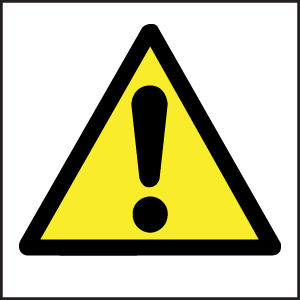 Bij “... personen kunnen mee” vult u het aantal leden dat u kan vervoeren, inclusief uw eigen kind. Kruis ook aan voor welke afdelingen u kunt rijden. U mag er meerdere aanduiden, dan bepalen wij voor welke afdeling u het best rijdt. Praktisch voorbeeld:U hebt een wagen voor 5 personen. Uzelf bent chauffeur en uw partner vergezelt u. Uw eigen kind gaat mee op afdelingsweekend en dan zijn er nog twee plaatsen vrij voor andere leden. Dan vult u in:3 personen kunnen mee (2 vrije plaatsen + uw eigen kind)O SloeberO Speelclub 1O Speelclub 2O Rakwi 1O Rakwi 2O TitoO KetiO Aspi… personen kunnen mee… personen kunnen mee… personen kunnen mee… personen kunnen meeO SloeberO Speelclub 1O Speelclub 2O Rakwi 1O Rakwi 2O TitoO KetiO Aspi… personen kunnen mee… personen kunnen mee… personen kunnen mee… personen kunnen mee